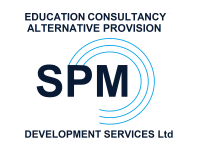 To whom it may concernI can confirm that over the last three years there have been no accidents or injuries suffered by any staff member, student or clients at SPM Development Services.Yours sincerely,Simon Piper-MarshaDirectorSPM Development Services Ltd.Email: simon@spmdevelopmentservices.co.uk